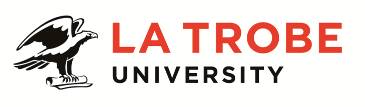 Further information about:La Trobe University - http://www.latrobe.edu.au/about 	School of Molecular Sciences – http://latrobe.edu.au/LIMS For enquiries only contact:Prof Suresh Mathivanan, TEL: 9479-2565 Email: S.Mathivanan@latrobe.edu.auLevel A - Research OfficerA Level A research only academic is expected to contribute towards the research effort of the institution and to develop their research expertise through the pursuit of defined projects relevant to the particular field of research. Position Context The Mathivanan laboratory within the Department of Biochemistry & Genetics in the School of Molecular Sciences studies the role of extracellular vesicles in cancer progression. We are looking for two Postdoctoral Researchers to join our team and develop projects in the laboratory relating to extracellular vesicle research. The key aspects to be fulfilled are undertaking original experimental research, aiding researchers and students in their research experiments, assisting with writing manuscripts and reports, and with the general running of the laboratory. You will join a highly motivated and skilled team in a well-equipped laboratory with access to world class facilities within the institute. La Trobe Institute for Molecular Science (LIMS)LIMS is committed to solving global problems and improving the welfare of human societies. The Institute embodies La Trobe University's strategic vision: to be globally recognised for its excellence, creativity and innovation in relation to the big issues of our time. Launched in 2009, LIMS brings together the University's leading scientists to create new levels of collaboration, and a multi-disciplinary approach to drive innovation and produce translatable research outcomes.The Institute's vision is achieved through excellence in six areas of research strength: cancer, infection and immunity, neurobiology, molecular design, molecular imaging and molecular sensing. The LIMS complex currently has 56 research and support laboratories, and provides access to a large suite of advanced research equipment. Around 400 La Trobe academics, research fellows, postgraduate students and support staff are based at the Institute and the regional node at the University’s Bendigo campus.Duties at this level may include: Conduct and publish, or otherwise disseminate high quality and/or high impact research/scholarly activities under limited supervision either independently or as part of a team.Develop a limited amount of research related material for teaching or other purposes with appropriate guidance from more senior staff.Assist in obtaining research funding from external sources.Participate in professional activities including presentations at conferences and seminars in field of expertise. Provide advice within the field of the employee's research to Honours and postgraduate students. Attendance at meetings associated with research or the work of the unit to which the research is connected and/or at Departmental or School meetings and/or membership of a limited number of committees.Acquire and interpret research data and results. Run analyses and tests using specified and agreed techniques and models. Contribute to the development of techniques, models and methods.Contribute to and uphold a robust and ambitious research culture.Attend Open Day, graduations, and other student events as required.Provide service to the profession and/or discipline through professional association memberships.Undertake limited administrative functions primarily connected with the area of research.Undertake other duties commensurate with the classification and scope of the position as required by the Head of Department or Head of School.Key Selection CriteriaCompletion of a PhD degree or equivalent qualifications with research experience in biomedical sciences. Evidence of experience in research and evaluation and the ability to work effectively under limited supervision or independently.A record of contribution to publications, conference papers and/or reports, or professional or technical contributions which provide evidence of research potential. Experience in the analysis and modelling of data, including the capacity to integrate data from a range of sources and of uneven quality. Effective oral and written communication skills, including the ability to interact effectively with people from a diverse range of backgrounds. Demonstrated ability to work as a member of a team in a cooperative and collegial manner. Demonstrated high level of self-motivation and personal management skills.DesirableExperience in the preparation of research proposal submissions to external funding bodies and evidence of success in securing research funding. Experience in molecular biology techniques including CRISPR/Cas9.Experience in cell biology techniques including microscopy and live cell imaging.Experience in in vivo cancer mouse models.Other relevant information:The position description is indicative of the initial expectation of the role and subject to changes to University goals and priorities, activities or focus of the job.Essential Compliance RequirementsTo hold this La Trobe University position the occupant must:hold, or be willing to undertake and pass, a Victorian Working With Children Check; ANDtake personal accountability to comply with all University policies, procedures and legislative or regulatory obligations; including but not limited to TEQSA and the Higher Education Threshold Standards.  La Trobe Cultural QualitiesOur cultural qualities underpin everything we do. As we work towards realising the strategic goals of the University we strive to work in a way which is aligned to our four cultural qualities:We are Connected:  We connect to the world outside — the students and communities we serve, both locally and globally.We are Innovative:  We tackle the big issues of our time to transform the lives of our students and society. We are Accountable:  We strive for excellence in everything we do. We hold each other and ourselves to account, and work to the highest standard.We Care:  We care about what we do and why we do it. We believe in the power of education and research to transform lives and global society. We care about being the difference in the lives of our students and communities.For Human Resource Use OnlyInitials:		Date:Position DescriptionResearch only - Research OfficerResearch only - Research OfficerPosition No:NEWDepartment:Biochemistry and GeneticsSchool:Molecular SciencesCampus/Location:Melbourne ( Bundoora)Classification:Level A – Research OfficerEmployment Type:Full time, Fixed TermPosition Supervisor: Number:ARC Future Fellow50144041Other Benefits:http://www.latrobe.edu.au/jobs/working/benefits Position Description